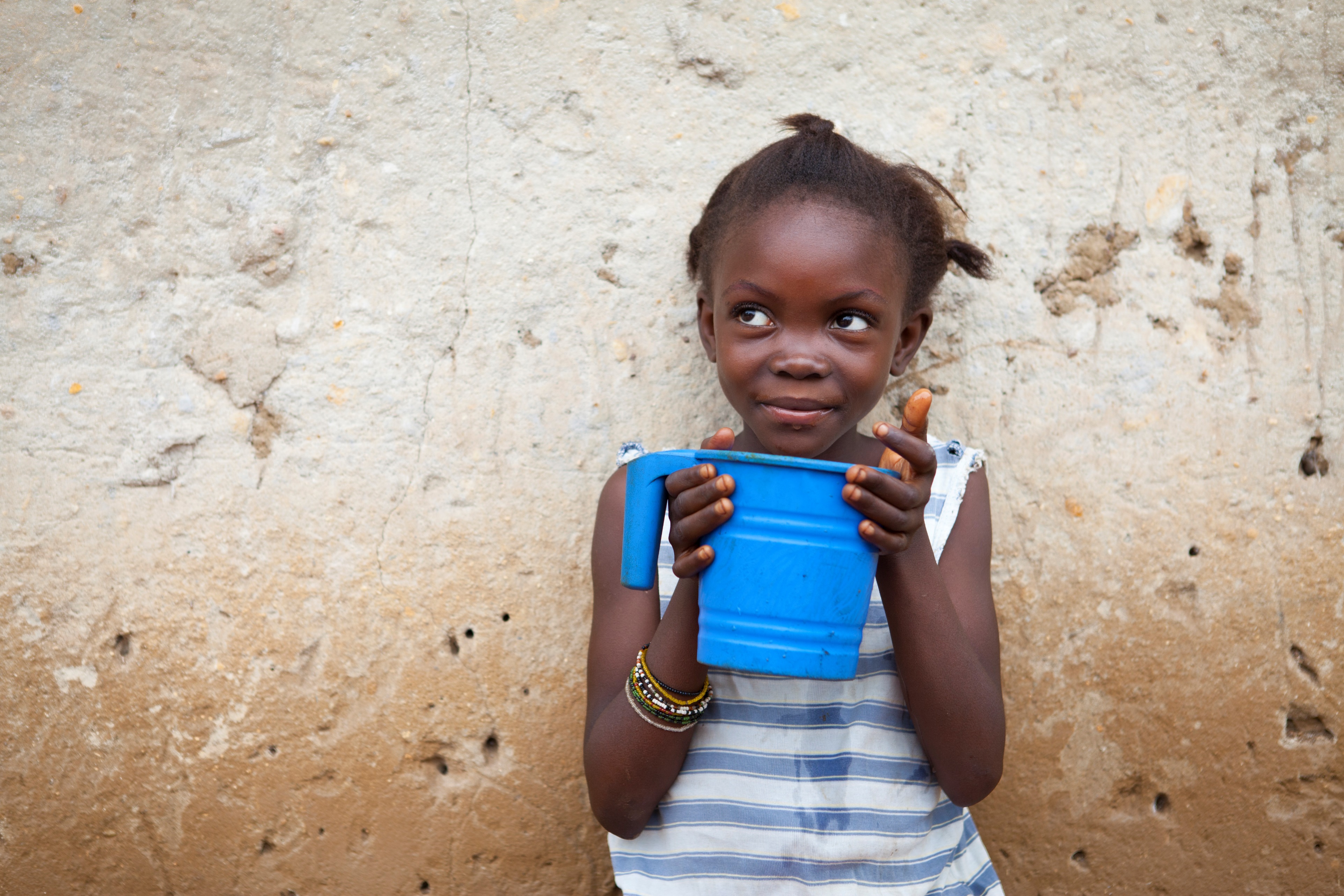 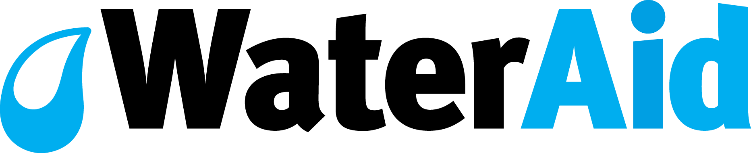 Team:	Philanthropy and Trusts		Role Supervisor: Katie Zeronian-Dalley, Philanthropy ManagerLocation: WaterAid’s head office (47-49 Durham Street, London, SE11 5JD)Weekly hours: 	21 hours (3 days) each week (minimum 2 days)  Length:		3 months (with possibility of extension) Salary: 	Unpaid voluntary role – reasonable travel expenses from within London zones 1-6 and £6.00 towards lunchStart date: 		As soon as possible How to apply: Submit a CV and covering letter (maximum of one page) by email to Katie Zeronian-Dalley, KatieZeronianDalley@WaterAid.orgPlease include the following information in your email: When you would be able to start How long you think you would be able to work with us Hoe many days per week you could dedicate to this volunteering role Application deadline: 12 noon on Thursday 1 November 2018Interview date: Wednesday 7 November 2018 Purpose of RoleWant to use your skills to make clean water, decent toilets and good hygiene normal for everyone everywhere? Join the Philanthropy and Trusts team and support us to achieve our ambitious growth plans and develop strong partnerships.You will be part of the Philanthropy & Trusts team, where you will support us in raising c£4 million per year. We are a team of ambitious professionals specialising in fundraising from high net worth individuals and trusts. We provide high quality donor stewardship and grant management, prospect research and the development of bespoke communications and events. Your administrative support and valued contributions will be vital to our work, enabling us to maximise our time and help WaterAid reach everyone, everywhere with clean water, sanitation and hygiene by 2030. If you are enthusiastic, and looking to build your skills and experience in international development, then this could be the role for you. We are committed to supporting your personal development goals, and will be happy to discuss the opportunities at interview.WaterAid was recently recognised as one of the UK’s Best Workplaces acknowledged by 2018’s Great Places to Work. Key TasksSupport with data migration, working with SharePoint and Microsoft DynamicsSupport key events through mailings, logistics and pre-event planningSupport for supporter meetings including preparing information and logisticsWrite supporter communications including event invitations and project informationProduce creative communications for supporters General administration including mailings, managing emails and maintaining accurate recordsRequired SkillsIn your covering letter, please outline how you meet these skills.EssentialCommitment to WaterAid’s ethos and work Passion for international developmentStrong communication skills, creativity and attention to detailAbility to self-motivate and able to work independentlyExperience in using Microsoft OfficeEnthusiastic individual with a flexible, ‘can-do’ attitude Commitment to confidentiality and an interest in learning about GDPR compliance DesiredExperience in administrative or fundraising rolesExperience working with trusts or philanthropistsExperience working with databases